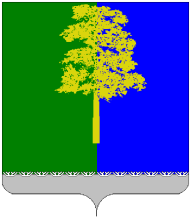 ХАНТЫ-МАНСИЙСКИЙ АВТОНОМНЫЙ ОКРУГ – ЮГРАДУМА КОНДИНСКОГО РАЙОНАРЕШЕНИЕО внесении изменений в Устав Кондинского районаВ целях приведения Устава Кондинского района в соответствие                    с Федеральным законом от 06 октября 2003 года № 131-ФЗ «Об общих принципах организации местного самоуправления в Российской Федерации», руководствуясь статьёй 49 УставаКондинского района, Дума Кондинского района решила:Принять изменения в Устав Кондинского района (приложение).Направить настоящее решение в течение 15 дней                                      со дня его принятия вУправлениеМинистерства юстиции Российской Федерации по Ханты-Мансийскомуавтономному округу –Югре для государственной регистрации.Опубликовать настоящее решение в газете «Кондинский вестник» в течение7днейсодня его поступления из территориального органа уполномоченногофедерального органаисполнительной власти в сфере регистрации уставовмуниципальных образований иразместить на официальном сайте органов местного самоуправления Кондинского района.Настоящее решение вступает в силу после его официального опубликования, за исключением подпункта 2 пункта 6 приложения к решению, который вступает в силу с 01 января 2015 года.Контроль за выполнением настоящего решения возложить на постоянную мандатную комиссию Думы Кондинского района пятого созыва (Н.С.Бабкин).Исполняющий обязанности главы Кондинского района                                                               С.А. Мельникпгт. Междуреченский29 июля 2014 года № 477Приложение к решениюДумы Кондинского района от 29.07.2014 № 477Изменения в Устав Кондинского районаВ пункте 1 статье 6:подпункт 1 изложить в следующей редакции:«1) составление и рассмотрение проекта бюджета муниципального района, утверждение и исполнение бюджета муниципального района, осуществление контроля за его исполнением, составление и утверждение отчета об исполнении бюджета муниципального района;»;дополнить подпунктом 34 следующего содержания:«34) присвоение адресов объектам адресации, изменение, аннулирование адресов, присвоение наименований элементам улично-дорожной сети (за исключением автомобильных дорог федерального значения, автомобильных дорог регионального или межмуниципального значения), наименований элементам планировочной структуры в границах межселенной территории муниципального района, изменение, аннулирование таких наименований, размещение информации                               в государственном адресном реестре.».Подпункт 14 пункта 1 статьи 25 признать утратившим силу. В пункте 2 статьи 27 после слов  «главы района» дополнить словами «Контрольно-счетной палаты Кондинского района». Пункт 1 статьи 27.2 дополнить подпунктом 22.1 следующего содержания:«22.1) организует работу по разработке и осуществлению мер, направленных на укрепление межнационального и межконфессионального согласия, поддержку и развитие языков и культуры народов Российской Федерации, проживающих на территории муниципального района, реализацию прав национальных меньшинств, обеспечение социальной и культурной адаптации мигрантов, профилактику межнациональных (межэтнических) конфликтов;». В статье 29.1:пункт 1 признать утратившим силу; пункт 4 дополнить словами «а в случае, указанном в пункте                    8 статьи 26 настоящего устава, - Думой района.».В статье 38:в подпункте 1 пункта 1 слова «указанное в частях 3,3.1 статьи 50 Федерального закона от 06 октября 2003 года № 131-ФЗ «Об общих принципах организации местного самоуправления в Российской Федерации»,» исключить.Пункт 1 дополнить подпунктом 5 следующего содержания:«5) имущество, предназначенное для решения вопросов местного значения в соответствии с частями 3 и 4 статьи 14 Федерального закона от 06 октября 2003 года № 131-ФЗ «Об общих принципах организации местного самоуправления в Российской Федерации»;»;пункт 1 дополнить подпунктом 6  следующего содержания:«6) имущество, предназначенное для осуществления полномочий по решению вопросов местного значения в соответствии с частями 1 и 1.1 статьи 17 Федерального закона от 06 октября 2003 года № 131-ФЗ «Об общих принципах организации местного самоуправления в Российской Федерации».»;в пункте 2 слова «пунктов 1-4» заменить словами «пункта 1»;дополнить пунктом 3 следующего содержания:«3. Дума района в соответствии с действующим законодательством устанавливает порядок и условия приватизации муниципального имущества, утверждает прогнозной план приватизации муниципального имущества Кондинского района.».Статью 44 изложить в следующей редакции: «Статья 44. Муниципальные заимствованияи управление муниципальным долгом1. Кондинский район осуществляет муниципальные заимствования, в том числе путем выпуска муниципальных ценных бумаг, в соответствии с Бюджетным кодексом Российской Федерации и настоящим уставом.2. Право осуществления муниципальных заимствований от имени муниципального образования Кондинский район принадлежит администрации района.3.	Управление муниципальным долгом осуществляется администрацией района.4. Порядок осуществления муниципальных заимствований, обслуживания и управления муниципальным долгом устанавливается Думой района в соответствии с законодательством Российской Федерации.».